Community Behavioral Health Promotion and Prevention CommissionKate Ginnis, MSW, MPH, MSSenior Director of Child, Youth, and Family Policy and Programs MassHealthJune 10, 20213:00-5:00 pmWebExAgendaWelcome and IntroductionsApproval of 4/8 Meeting MinutesAgency UpdatesCommission Priorities and Next StepsSummary of Behavioral Health Promotion and Upstream Prevention Commission’sRecommendationsInfuse Prevention, Promotion, and Results First Science into State GovernmentInnovate to Fund Promotion and PreventionBuilding Prevention InfrastructureInvesting in What Works: Evidence-based Prevention and PromotionProgramming and SystemsPrevention Workforce: Supporting Caregivers and Integrating Behavioral HealthPromoting Behavioral Health in SchoolsPROMOTION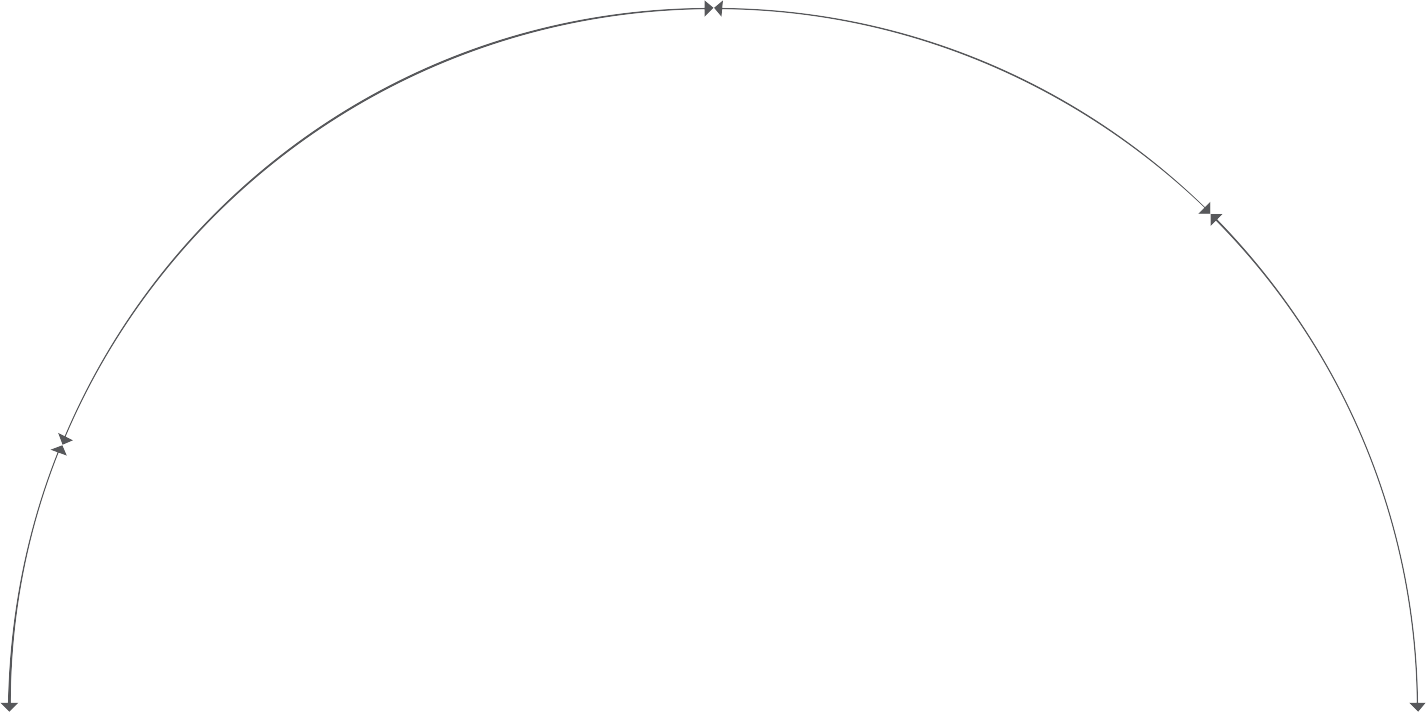 Source: Adapted from: Institute of Medicine. (1994). Reducing risks for mental disorders: Frontiers for preventive intervention research. Washington, DC: National Academy Press.Source: Adapted from: Institute of Medicine. (1994). Reducing risks for mental disorders: Frontiers for preventive intervention research. Washington, DC: National Academy Press.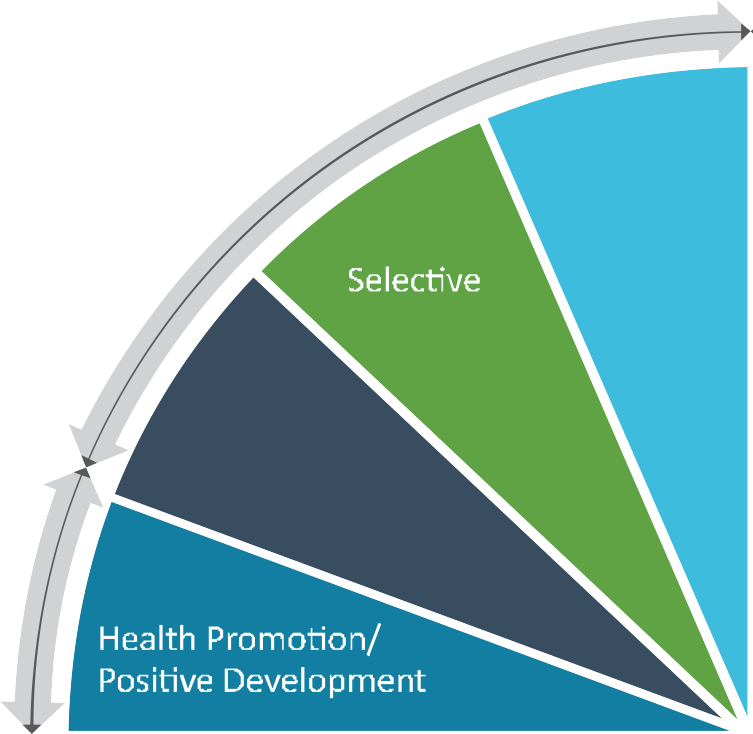 Confirmed 2021 Meeting ScheduleAppendix: Promote-Prevent Commission RecommendationsExpanded Summary of Behavioral Health Promotion and Upstream PreventionCommission’s RecommendationsInfuse Prevention, Promotion, and Results First Science into State GovernmentEmploy data driven decision-making in the Legislature and State AgenciesEstablish a permanent Promote Prevent CommissionAdopt standardized concepts for evidence-based decision makingInnovate to Fund Promotion and PreventionEstablish public-private partnerships at the state and local-levelDirect revenues from the sale of cannabis to fund community-based preventionEstablish a Behavioral Health Promotion, Prevention, and Early Intervention Trust Fund (BeHaPPE Trust Fund)Assess opiate manufactures and wholesalers to fund prevention and promotionBuilding Prevention InfrastructureStrengthen and invest in community-level coalitionsFund technical assistance for community prevention leadersSupport local youth commissionsAdvance and encourage data collection on local behavioral health issuesInvesting in What Works: Evidence-based Prevention and PromotionProgramming and SystemsInvest in evidence-based programming, promote family economic stability, and reauthorize the Prevention and Wellness Trust FundPrevention Workforce: Supporting Caregivers and Integrating Behavioral HealthAdvance behavioral health promotion and prevention education and support for law enforcement, healthcare staff, caregivers, and educatorsExpand access to early intervention behavioral health servicesPromoting Behavioral Health in SchoolsAdvance social-emotional learning for new educatorsIncorporate mental health promotion education into school health curriculumsProtect elementary students’ access to opportunities for recess and free-playDateTimeLocationAugust 12, 20213:00-5:00 pmTBDOctober 14, 20213:00-5:00 pmTBDDecember 9, 20213:00-5:00 pmTBDFebruary 10, 20223:00-5:00 pmTBDMarch 1, 2022 – Submission of Annual Report to the LegislatureMarch 1, 2022 – Submission of Annual Report to the LegislatureMarch 1, 2022 – Submission of Annual Report to the Legislature